WZP.271.5.2021							Wołów, dn. 24.05.2021 r.WYJAŚNIENIA TREŚCI SWZdot.: postępowania o udzielenie zamówienia publicznego. Numer sprawy: WZP.271.5.2021Nazwa zadania: „Budowa Śródmiejskiego Obejścia Wołowa (ŚOW) wraz z wiaduktem nad linią kolejową nr 273 - zaprojektuj i zbuduj”.Zamawiający informuje, że w terminie określonym zgodnie z art. 284 ust. 2 ustawy z 11 września 2019 r. – Prawo zamówień publicznych (Dz.U. poz. 2019 ze zm.) – dalej: ustawa Pzp, Wykonawcy zwrócili się do Zamawiającego z wnioskiem o wyjaśnienie treści SWZ.W związku z powyższym, zamawiający udziela następujących wyjaśnień:Pytanie nr 1Czy istniejąca bocznica kolejowa została zlikwidowania teren jest w dyspozycji Gminy?Odpowiedź nr 1Znaczna część bocznicy tj. dz. nr 265 AM-1, obręb Piotroniowice, stanowi własność Gminy Wołów. Pozostała część stanowi własność PKP S.A. Bocznica nie jest użytkowana, na części gminnej nie ma już elementów torowiska.Pytanie nr 2Czy Zamawiający przewidział możliwość wyłączenia z ruchu linii kolejowej Wrocław – szczecin na czas niezbędny do wykonania konstrukcji przęsła wiaduktu?  Czy Zamawiający w swoim zakresie poniesie koszty ewentualnego ruchu zastępczego?Odpowiedź nr 2Zamawiający nie przewidywał takiej możliwości. Taka ewentualność może pojawić się na etapie uzgodnień rozwiązań projektowych z PKP. Dokumenty jakie są w chwili obecnej w posiadaniu Zamawiającego na to nie wskazują. Ewentualne koszty, związane z koniecznością wyłączenia z ruchu linii kolejowej Wrocław-Szczecin pozostają po stronie Wykonawcy robót budowlanych.Pytanie nr 3Jeśli obecnie nie ma decyzji środowiskowej, a po jej uzyskaniu wyniknie konieczność wykonania robót nieprzewidzianych w PFU i SWZ – prosimy o potwierdzenie, że koszt ich wykonania jest ryzykiem Zamawiającego.Odpowiedź nr 3Koszt wykonania robót dodatkowych, nieujętych w PFU i SWZ, wynikających z uzyskanej w trakcie realizacji dokumentacji projektowej decyzji środowiskowej, stanowi ryzyko Wykonawcy i powinien zostać przewidziany w ofercie.Pytanie nr 4Czy Wykonawca może zabezpieczyć przedmiotowy kontrakt w wysokości 3% w następujący sposób:  - 70% gwarancja bankowa lub ubezpieczeniowa na okres prowadzenia robót budowlanych - 30% przelew na rachunek Zamawiającego na okres trwania gwarancji rękojmi.Odpowiedź nr 4Tak, Wykonawca może zabezpieczyć przedmioty kontrakt w jednej lub kilku formach o których mowa w art. 450 ust. 1.Pytanie nr 5Jaki jest minimalny okres gwarancji, 48 miesięcy jak w zapisie SIWZ pkt III 9 , czy 60 miesięcy jak punkcie XIV 6. ?Odpowiedź nr 5Zamawiający udzielił wyjaśnień w powyższym zakresie w dniu 19.05.2021 r. które brzmią następująco: „Zamawiający przyjmuje długość okresu gwarancyjnego jako minimum 60 miesięcy, natomiast każdy dodatkowy okres gwarancji oferowany w ramach ogłoszonego przetargu będzie dodatkowo punktowany, takie kryterium zostało przez Zamawiającego określone w ramach prowadzonego postępowania w rozdziale XIV SWZ „Opis kryteriów, którymi Zamawiający będzie się kierował przy wyborze oferty”. Jednocześnie Zamawiający ujednolica zapisy Rozdziału III pkt. 9) SWZ „Wykonawca udziela gwarancji na wykonane roboty budowlane. Minimalny okres gwarancji ustala się na 60 miesięcy.”. Pozostałe warunki i wymagania określone w SWZ pozostają bez zmian.Powyższe zmiany są wiążące dla wszystkich wykonawców i stanowią integralną część SWZ.____________________________________Kierownik ZamawiającegoOtrzymują:
1. Adresat/strona internetowa Zamawiającego: https://platformazakupowa.pl/pn/wolow2. A/aSprawę prowadzi: Aleksander Korcz: tel. 71 319 13 34Sporządził: Karolina Pasek, tel. 71 319 13 39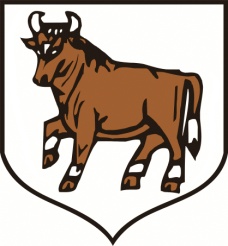 URZĄD MIEJSKI W WOŁOWIEtel. (071) 319 13 05                                                Rynek 34fax (071) 319 13 03                                                56-100 Wołówe-mail: sekretariat@wolow.pl                       www.wolow.pl